CURRICULUM     VITAE CIVIL  STATUS Name and first name : Lecourt Murielle Sex : female Address : 4, rue de la Corbinière  50 320 BEAUCHAMPS France Phone home : 02 33 61 11 28 Mobile : 06 77 98 80 08 E-mail address : fam.lecourt50@orange.fr Nationality : French Date of birth : 21st July, 1960 Driving Licence CAREER OBJECTIVE  TRANSLATOR in cultural, tourist, legal, medical, scientific and technical fields.EDUCATION  1994: DIPLOME PROFESSIONNEL DE PROFESSEUR DES ECOLES - equivalent to the fifth year of university studies (training for teaching). 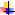  1981: MAITRISE DE LANGUES ETRANGERES APPLIQUEES (English and Spanish) : “specialized translation” (literary, commercial, political, scientific and technical)  in UNIVERSITE PARIS III CENSIER SORBONNE NOUVELLE – equivalent to a Master’s degree or fourth year of university study ( grammar, stylistics, phonetics, linguistics, literature, civilization, art).  1981: LICENCE L.E.A. (Langues Etrangères Appliquées): “scientific translation and documentation” (English and Spanish) - equivalent to a three-year degree of university study (Bachelor’s degree in translation) – University Paris 8 is a School of Translation.  1978: BACCALAUREAT Série B: SCIENCES ECONOMIQUES ET SOCIALES – equivalent to a General Certificate of Education (“A” level).  WORK EXPERIENCE December 2017: freelance translator for:Realingua/Spain (legal contracts)August 2017: freelance translator for:On Call Interpreters and Translators/UK (Training)November 2016: free translator for:Global Lingo/UK (safety conditions, transcription)September 2016: free translator for:Alain Alameddine/Lebanon (legal contracts)October 2015: freelance translator for:Alphatrad/France (Education)Leapfrog Services/France (technical and administrative documents; real estate ads)June 2015: freelance translator for Anne-Sophie Cardinal/Canada (animal ethics, organic food and vegan lifestyle)May 2015: freelance translator for Cabbage and King Translation/Canada (CV)January 2015: freelance translator for Stephanie Relfe (personal fulfillment)September 2014: freelance translator in: SDL/France (training, insurance, tourism, Audio transcription in French)April 2014: freelance translator in: T.T.E. (Team Translation Expertise/Paris): administrative, legal and medical translations for CLEISS). March 2014 : freelance translator in : Eclectic Communications Sas/France (legal contracts)Maruboshi C.E.E./Poland  (technical) November 2013: freelance translator in: Traduc'tik/France (culture and arts)October 2013: freelance translator in: Id.Com Translation/Quebec (arts – security prevention). July 2013 : freelance translator in : Presence Communication & Production/Luxemburg (European Community).May 2013: freelance translator in: Morote/Spain (technical translations)March 2013: freelance translator in: Polilingua/Republic of Moldova (security prevention at work). February 2013 : freelance translator in : TTI-Network/Luxemburg (recipes and technical translations). January 2013: freelance translator in: ElanLanguages/Belgium: (training, sociology, marketing and business, legal contracts). December 2012: freelance translator in: Caracteres Sud/Argentina:  (personal development in organizations)October 2012: freelance translator in: Toptranslation /Germany (medical and tourism, scientific cruises, Statista project)1992-2012 : qualified teacher, in primary schools, Paris, France (EDUCATION NATIONALE). Teacher at different levels for French schools children aged 3 to 11 : teacher specialized in English lessons. 1986-1992 : trilingual export secretary  in : CRISTALLERIES DE BACCARAT, Paris, France ; SOCIETE CEBAL, Courbevoie  ; SOCIETE CELLUPLAST, Bagnolet  : receiving orders from customers from all over the world (oral and written English and Spanish). 1983-1986 : teacher of English and Spanish (EDUCATION NATIONALE, Caen, France). FOREIGN LANGUAGES French : mother tongue. Translations  from English or Spanish to French. COMPUTER  EQUIPMENT Portable PC. Canon Laser Printer. Connection to internet. Operating system : Windows. Microsoft Word, Microsoft Excel, Microsoft Powerpoint. CAT tool : SDL Studio Trados 2014.Translation experience using MemoQ. INTERESTS Languages, reading, travel, theatre, music, sport (swimming and gymnastics), dancing, art (visiting exhibitions, galleries). 